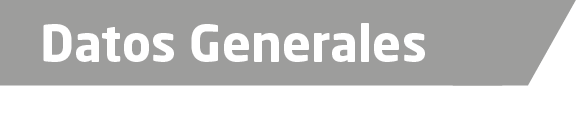 Nombre Georgina Sierra OrtizGrado de Escolaridad Licenciatura en DerechoCédula Profesional (Licenciatura) 4192836Teléfono de Oficina 228-8-41-61-70. Ext.3214Correo Electrónico gsierra@fiscaliaveracruz.gob.mxDatos GeneralesFormación Académica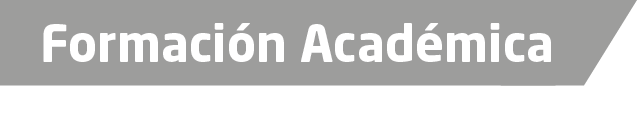 1993-1998Universidad Cristóbal Colon Estudios de Licenciatura en Derecho.1999-2001Instituto Universitario Puebla Maestría en Psicología Jurídica y Criminología. Trayectoria Profesional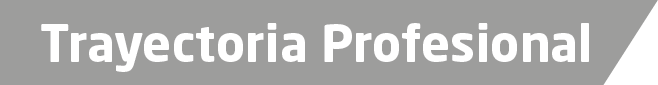 Julio-Noviembre 1998Oficial Secretario en la agencia del Ministerio Público adscrita a los Juzgados Primero y Segundo de Primera Instancia. Coatepec, Veracruz.Noviembre 1998 a mayo 2006Agente del Ministerio Público Adscrita a los Juzgados Primero y Segundo de Primera Instancia. Coatepec, Veracruz.Mayo 2006- Abril 2007Agente Segundo del Ministerio Publico Investigador de Xalapa, Veracruz.Abril 2007-Junio 2008Agente del Ministerio Publico Auxiliar del Subprocurador Regional de Justicia zona centro Xalapa. Junio-Agosto 2008Agente del Ministerio Público Adscrito al Juzgado Primero Menor de Xalapa, Veracruz.Agosto 2008-Marzo 2014Agente Cuarto del Ministerio Publico Investigador Especializados en Delitos cometidos por Servidores Públicos.Marzo 2014-Marzo 2017Fiscal Auxiliar Primero del Fiscal General del Estado.Marzo 2017 a la fechaFiscal Decimo Adscrito a la Fiscalía de Investigaciones MinisterialesAréas de Conocimiento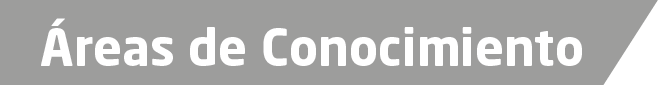 Derecho Penal